PROCEDURĂ PRIVIND MODALITATEA DE APLICARE A TAXELORDE  UTILIZARE TEMPORARĂ A UNOR BUNURI  CARE   APARŢIN  MUNICIPIULUI  HUNEDOARAPrezenta procedură a fost elaborată conform prevederilor următoarelor acte normative:art. 454 lit. e),  lit. h)  și următoarele din Legea nr. 227/2015 privind Codul fiscal, cu modificările și completările ulterioare,art. 27 din Legea nr. 273/2006 privind finanţele publice locale, cu modificările şi completările ulterioareart. 7 din Legea nr. 52/2003 privind transparenţa decizională în administraţia publică, republicată,art. 129 alin. 2 lit. (b) coroborat cu alin. 4 lit. (c) din Ordonanţa de urgenţă a Guvernului nr. 57/2019 privind Codul administrativ, cu modificările şi completările ulterioare.CAP.1. DISPOZIŢII GENERALEArt.1. Prezenta Procedură stabilește cadrul unitar cu privire la aplicarea taxelor pentru utilizarea  unor bunuri aparţinând municipiului Hunedoara în vederea organizării şi desfășurării unor activități economice, activități de publicitate, evenimente sociale, culturale, sportive, activități de înfrumusețare peisagistică, sporirea esteticii urbane și întreținere, etc., (de lungă durată, sezoniere și ocazionale), precum şi  deținerea /utilizarea echipamentelor și utilajelor destinate obținerii de venituri care folosesc infrastructura publică locală.	Art.2. Prevederile prezentei procedurii se aplică: persoanelor fizice, agenților economici - persoane fizice sau juridice autorizate, producătorilor direcți, organizațiilor și fundațiilor, instituțiilor publice, etc., sau oricăror persoane interesate care desfășoară diverse activități pe raza teritorială a Municipiului Hunedoara.CAP.2.  DEFINIREA UNOR TERMENI	Art.3. În înțelesul prezentei Proceduri, următorii termeni se definesc astfel:	Taxă de utilizare temporară – sumă de bani percepută de către municipiul Hunedoara, persoanelor fizice, agenților economici, - persoane fizice sau juridice autorizate -, producătorilor direcți, organizațiilor și fundațiilor, instituțiilor publice, etc., care desfășoară diverse activități pe raza teritorială a Municipiului Hunedoara, în vederea utilizării temporară unor bunuri, a infrastructurii publice locale  aflate în proprietatea Municipiului Hunedoara,  pentru o perioadă  de timp.	Contract de utilizare – actul juridic încheiat în scris între municipiul Hunedoara şi persoanele fizice, agenții economici - persoane fizice sau juridice autorizate, producătorii direcți, organizațiile și fundațiile, instituțiile publice, etc., care utilizează bunuri ce aparțin municipiului Hunedoara în vederea desfășurării de diverse activități,  pentru o perioada mai mare de 30 de zile, care atrage după sine obligaţia plăţii taxei de utilizare.	Acord utilizare  – înţelegerea încheiată în scris între municipiul Hunedoara şi persoanele fizice, agenții economici - persoane fizice sau juridice autorizate, producătorii direcți, organizațiile și fundațiile, instituțiile publice, etc., care utilizează bunuri ce aparțin municipiului Hunedoara sau desfășoară  diverse activități pe raza municipiului Hunedoara, pentru o perioada mai mică sau egală cu 30 de zile, în urma achitării anticipate a taxei specifice.	Abonament – modalitate prin care, în schimbul unei taxe, plătite anticipat, astfel cum este aceasta stabilită anual de Consiliul Local al Municipiului Hunedoara, o persoană obţine dreptul de a utiliza un loc de parcare amenajat în parcările publice de reşedinţă, pe o durată determinată de timp.CAP.3. CONTRACTUL DE UTILIZARE TEMPORARĂ A BUNURILOR  CARE APARȚIN   MUNICIPIULUI  HUNEDOARA		Art.4. (1) Documentaţia necesară în vederea întocmirii contractului de utilizare temporară a unor bunuri care aparțin Municipiului Hunedoara:		 - cererea solicitantului;		 - copie act de identitate / copie certificat de înregistrare a societăţii în ONRC, după caz;		 - orice alte documente relevante, raportate la activitatea desfăşurată.		(2) În cazul solicitării utilizării terenurilor pentru desfășurarea de activități de înfrumusețare peisagistică a zonei, sporirea esteticii urbane și întreținere, pe lângă documentele de mai sus, solicitantul va depune în completare următoarele:- dovada deținerii în legalitate a apartamentului din condominiu în proximitatea terenului solicitat (contract de vânzare - cumpărare; extras CF actualizat; contract de închiriere, contract de comodat, contract de  întreținere);- tabel nominal cu acordul vecinilor de pe scară (50+1) pentru a utiliza terenul aferent locuințelei de tip condominiu;- fotografii cu terenul solicitat.		Art.5. (1) Contractul de utilizare temporară a unor bunuri care aparțin Municipiului Hunedoara se va întocmi în baza documentaţiei precizată mai sus, în cadrul Biroului Concesiuni, Închirieri, Vânzări, Privatizare, în cazul solicitărilor de utilizare a unor bunuri care aparțin  municipiului, cu o durată mai mare de 30 de zile.		(2) Nu se vor încheia contracte de utilizare temporară a bunurilor care aparțin  Municipiului  Hunedoara cu persoane fizice, persoane fizice autorizate/ persoane juridice, etc., care au înregistrate datorii la bugetul local al municipiului Hunedoara, la data solicitării, excepție făcând persoanele care au eșalonări de plată respectate. Verificarea se va efectua de către compartimentul de specialitate din cadrul Primăriei Municipiului Hunedoara.		Art.6. Forma Contractului cadru de utilizare temporară a unor bunuri care aparțin Municipiului Hunedoara  se regăseşte în Anexa nr.1 şi face parte integrantă din prezenta procedură. Acesta conține clauzele obligatorii,  putând fi completat sau modificat  și cu alte prevederi în funcție de specificul bunului. Toate prevederile menţionate în cuprinsul acesteia sunt opozabile semnatarilor.		Regulile cu privire utilizarea terenurilor/spațiilor verzi pentru desfășurarea activităților de înfrumusețare peisagistică a zonei, sporirea esteticii urbane și întreținere sunt prevăzute în Anexa nr. 3 şi fac parte integrantă din prezenta procedură. 		Art.7. (1) Taxa pentru utilizare temporară a bunurilor care aparțin Municipiului Hunedoara, este stabilită anual prin hotărâre a Consiliului Local al Municipiului Hunedoara.		(2) Taxa stabilită în contactul de utilizarea temporară a bunurilor care aparțin Municipiului Hunedoara se achită semestrial : până la data de 31 martie pentru primul semestru, respectiv până la data de 30 septembrie pentru cel de-al doilea semestru sau la termenele prevăzute în contract.	(3) Pentru neachitarea la termen a taxei de utilizare temporară se datorează majorări de întârziere de 1% din cuantumul acesteia, calculate pentru fiecare lună sau fracţie de lună, începând cu ziua imediat următoare termenului de scadenţă şi până la data stingerii sumei datorate, inclusiv. În condiţiile în care legislaţia în vigoare cu privire la majorările de întârziere se modifică pe durata de valabilitate a contractului, acestea  se vor aplica conform noilor prevederi.		(4) Taxa de utilizare instituită conform Codului Fiscal, este creanţa fiscală care ajunsă la termenul scadent, reprezintă titlu executoriu.	Art.8. Cuantumul taxei pentru utilizarea temporară a bunurilor care aparțin  municipiului Hunedoara se stabileşte în mod diferenţiat, în funcţie de următoarele criterii:		a) zona în care se  află bunul solicitat pentru utilizare;		b) durata de timp pentru care se solicită utilizarea  bunului;		c) suprafaţa solicitată;		d) specificul activităţii.CAP. 4.  ACORD DE UTILIZARE TEMPORARĂ  A BUNURILOR CARE  APARȚIN  MUNICIPIULUI HUNEDOARA SAU PENTRU DESFĂȘURAEA UNOR  ACTIVITĂȚI PE  RAZA TERITORIALĂ A MUNICIPIULUI HUNEDOARA 	Art.9  Documentaţia necesară în vederea întocmirii Acordului de utilizare temporară a bunurilor   care aparțin municipiului Hunedoara sau  pentru desfășurarea unor  activități pe raza teritorială a Municipiului Hunedoara:		- cererea solicitantului;		- copie act de identitate / copie certificat de înregistrare a societăţii în ONRC, după   caz;		- orice alte documente relevante, raportate la activitatea desfăşurată;		Art.10.(1) Acordul de utilizare temporară a bunurilor care aparțin municipiului Hunedoara sau  pentru desfășurarea unor  activități pe raza teritorială a Municipiului Hunedoara se va întocmi în baza documentaţiei precizată mai sus, în cadrul Biroului Concesiuni, Închirieri, Vânzări, Privatizare, în cazul solicitărilor cu o durată mai mică sau egală cu 30 de zile.		(2) Nu se vor încheia acorduri de utilizare temporară a bunurilor care aparțin municipiului Hunedoara sau  pentru desfășurarea unor  activități pe raza teritorială a Municipiului Hunedoara cu persoane fizice, persoane fizice autorizate/ persoane juridice, etc., care au înregistrate datorii la bugetul local al municipiului Hunedoara, la data solicitării, excepție făcând persoanele care au eșalonări de plată respectate. Verificarea se va efectua de către compartimentul de specialitate din cadrul Primăriei Municipiului Hunedoara.		Art.11. Forma Acordului cadru de utilizare temporară a bunurilor care aparțin municipiului Hunedoara sau  pentru desfășurarea unor  activități pe raza teritorială a Municipiului Hunedoara se regăseşte în Anexa nr.2 şi face parte integrantă din prezenta procedură. Acesta conține clauzele obligatorii,  putând fi completat și cu alte prevederi în funcție de specificul bunului sau a activității desfășurate. Toate prevederile menţionate în cuprinsul acestuia sunt opozabile semnatarilor.		Art.12 (1) Taxele instituite pentru utilizarea temporară a bunurilor care aparțin municipiului Hunedoara sau  pentru desfășurarea unor  activități pe raza teritorială a  Municipiului Hunedoara sunt stabilite anual prin hotărâre a Consiliului Local al Municipiului Hunedoara.	(2) Taxele datorate  se achită anticipat eliberării acordului, pentru toată perioada solicitată.		Art.13. Cuantumul taxei pentru utilizarea temporară  pentru utilizarea temporară a terenurilor sau a infrastructurii publice aflate în proprietatea Municipiului  Hunedoara   în vederea desfășurării unor activități se stabileşte în mod diferenţiat, în funcţie de următoarele criterii:		a) zona în care se regăsește bunul sau se desfășoară activitatea;		b) durata de timp pentru care se solicită utilizarea  temporară a bunului  sau se desfășoară activitatea;		c) suprafaţa solicitată;           d) specificul activităţii.		Art. 14. În urma solicitării de reziliere a acordului pentru utilizarea temporară a terenurilor sau a infrastructurii publice aflate în proprietatea Municipiului  Hunedoara, anterior perioadei pentru care a fost încheiat, persoana în cauză nu poate solicita restituirea sumelor înaintate anticipat, cu titlu de taxă.	CAP. 5. ABONAMENTUL ELIBERAT PENTRU UTILIZAREA TEMPORARĂ A LOCURILOR DE PARCARE ÎN PARCĂRILE PUBLICE DE REŞEDINŢĂ	Art.15. Abonamentul pentru utilizarea temporară a locului de parcare se va întocmi în cadrul Biroului Parcări, solicitantului în baza Procesului verbal de repartizare sau  a  Procesului verbal de repartizare cu strigare, după caz.Art.16. (1) Taxa pentru utilizarea temporară a locului de parcare în parcările publice de reşedinţă este stabilită anual prin hotărâre a Consiliului Local al Municipiului Hunedoara.	(2) Titularul are obligaţia de achita contravaloarea abonamentului, respectiv a taxei de utilizare loc parcare, până la data de 31 martie a fiecărui an.		(3) Pentru neachitarea la termen a abonamentului se datorează majorări de întârziere de 1% din cuantumul abonamentului, calculate pentru fiecare lună sau fracţie de lună, începând cu ziua imediat următoare termenului de scadenţă şi până la data stingerii sumei datorate, inclusiv. În condiţiile în care legislaţia în vigoare cu privire la majorările de întârziere se modifică pe durata de valabilitate a abonamentului, acestea  se vor aplica conform noilor prevederi.	(4) În urma solicitării de reziliere a abonamentului pentru utilizarea temporară a locului de parcare, titularul abonamentului de parcare are obligaţia achitării taxei de utilizare a locului de parcare până la data rezilierii abonamentului.		(5) Contravaloarea abonamentului, respectiv creanţa fiscală ajunsă la termenul scadent, reprezintă titlu executoriu.CAP. 6. DISPOZIŢII FINALE	Art.17. Prezenta procedură privind aplicarea taxelor de utilizare temporară a bunurilor care aparțin municipiului Hunedoara sau  pentru desfășurarea unor  activități pe raza teritorială a Municipiului Hunedoara este publicată pe site-ul şi la sediul Primăriei Municipiului Hunedoara şi este opozabilă tuturor semnatarilor contractului pentru utilizarea temporară , a acordurilor a bunurilor sau a infrastructurii publice aflate în proprietatea Municipiului  Hunedoara sau  acordului  pentru utilizarea temporară a terenurilor sau a infrastructurii publice aflate în proprietatea Municipiului  Hunedoara	Art.18. Colectarea creanțelor fiscale provenite din aplicarea prezentei proceduri se realizează de către biroul/ serviciul de specialitate din cadrul instituției cu atribuții în acest sens, conform Codului de Procedură fiscală.	Art.19. La solicitarea Municipiului Hunedoara, în caz de lucrări de utilitate publică, acordul de ocupare, respectiv contractul de utilizare temporară este reziliat, cu notificarea prealabilă a părţii în cauză, cu obligația acestuia de a elibera/preda bunul ce face obiectul contractului de utilizare/acordului în termen de 3 zile.INIȚIATOR,PRIMARDan BobouțanuAVIZAT                                                                                                         SECRETAR GENERAL,Militon Dănuț Laslău                                                                                                                                   Anexa nr. 1 la Procedura privind modalitatea de aplicare a taxelor de utilizare temporară a unor bunuri care aparţin municipiului HunedoaraModel de Contract  Cadru privind  utilizarea  temporară a bunurilor care aparțin Municipiului  Hunedoara	I. PĂRŢILE CONTRACTANTE	Art.1. Prezentul contract de utilizare temporară se încheie între:Municipiul Hunedoara, cu sediul în Hunedoara, Bd. Libertăţii nr.17, reprezentat prin Primar ............, în calitate de proprietarşiD-nul/D-na /SC..................., domiciliat/ cu sediul  în....................., str......................., nr....., bl....., C.N.P/CUI........................, Număr de ordine în Registrul Comerţului……….. prin administrator………………  în calitate  de utilizator.II.OBIECTUL CONTRACTULUI           Art.2. Obiectul contractului îl constituie  utilizarea............ în suprafaţă de ... mp, situat în Municipiul Hunedoara, str. ................, nr..............., aflat în domeniul public/privat al Municipiului Hunedoara, având următoarea destinație .................. 	    III.PLATA  Art.3. (1) Pentru bunul ce face obiectul prezentului contract utilizatorul va plăti suma de ...... lei/ (mp/lună/zi/oră), pentru perioada aferentă utilizării suma totală de plată fiind ............., conform taxei stabilită prin HCL  nr................... 	Plata se va face în numerar la casieria Primăriei municipiului Hunedoara sau prin ordin de plată în contul RO24TREZ36721160250XXXXX deschis la Trezoreria  Hunedoara.(2) Cuantumul taxei va fi actualizat conform Hotărârii Consiliului Local al Municipiului Hunedoara privind stabilirea taxelor pentru utilizarea temporară a unor bunuri aparținând Municipiului Hunedoara şi a altor instituţii publice aflate în subordinea Consiliului Local al Municipiului Hunedoara,  în afară de cazul în care acesta este mai mic decât cel stabilit în prezentul contract.	Art.4. Plata taxei, aşa cum a fost stabilită mai sus, se va face semestrial, până la data de 31 martie, respectiv 30 septembrie.Art.5. Pentru neachitarea la termen a taxei de utilizare temporară se datorează majorări de întârziere de 1% din cuantumul acesteia, calculate pentru fiecare lună sau fracţie de lună, începând cu ziua imediat următoare termenului de scadenţă şi până la data stingerii sumei datorate, inclusiv. 	În condiţiile în care legislaţia în vigoare cu privire la majorările de întârziere se modifică pe durata de valabilitate a contractului, acestea se vor aplica conform noilor prevederi.IV. DURATA CONTRACTULUI	Art.6. Prezentul contract este valabil de la data de ________ şi până la data de ______________.	Art.7. (1) La expirarea termenului pentru care a fost încheiat, contractul de utilizare încetează de drept.	V. OBLIGAŢIILE PĂRŢILOR           Art.8. Proprietarul se obligă:a) Să predea bunul utilizat cu toate accesoriile sale în stare corespunzătoare de folosinţă;b) Să execute toate lucrările reparative aferente, care nu cad în sarcina utilizatorului.c) Să asigure utilizarea bunului pe toată durata contractului.e) Să garanteze contra evicţiunii;Art.9. Utilizatorul se obligă:a) Să folosească bunul conform destinaţiei stabilite în prezentul contract.b) Să nu modifice destinaţia prevăzută la art.2 fără acordul scris al proprietarului.c) Să execute la timp şi în bune condiţii lucrările de întreţinere şi reparaţii curente ce-i revin potrivit legii,d) Să plătească taxa de utilizare, în cuantumul şi la termenele stabilite în cuprinsul contractului,e)  La expirarea contractului să restituie bunul utilizat în bune condiţii, ţinând cont de starea lui în momentul preluării,f) Să nu dea în utilizare bunul altor persoane fizice sau juridiceg) Să nu facă nici un fel de amenajări fără acordul scris al proprietarului. În cazul în care utilizatorul execută amenajări fără acordul scris al proprietarului, la încetarea contractului acestea vor reveni proprietarului, utilizatorul neavând dreptul de a pretinde vreo despăgubire pentru lucrările astfel realizate.h) Să respecte obligaţiile stabilite în Legea nr.307/2006 privind apărarea împotriva incendiilor, cu modificările şi completările ulterioare, precum şi reglementările tehnice şi dispoziţiile de apărare împotriva incendiilor stabilite prin orice acte normative în domeniu,i) Să respecte legislaţia în vigoare cu privire la specificul activităţii desfăşurate.           VI. RĂSPUNDEREA CONTRACTUALĂ	Art.10.Pentru neexecutarea sau executarea necorespunzătoare a obligaţiilor contractuale, partea în culpă va fi notificată de către cealaltă parte cu privire la denunţarea unilaterală a contractului.	Art.11. Partea în culpă va fi obligată  la plata daunelor interese până la acoperirea integrală a prejudiciului produs.		Art.12.Forţa majoră şi cazul fortuit apără părţile de răspunderea contractuală; de intervenţia oricăreia din cele două situaţii părţile au obligaţia de a comunica în termen de 24 ore de la apariţia lor.                                                                                                                                                                                                                                                                                                                                                                                                                                                                                                                                                                                                                                                                                                                                                                                                                                                                                                                                                                                                                                                                                                                                                                                                                                                                                                                                                                                                                                                                                                                                                                                                                                                                                                                                                                                                                                                                                                                                                                                                                                                                      	VII. ÎNCETAREA CONTRACTULUIArt.13.Prezentul contract încetează în următoarele cazuri: 	- de drept, la împlinirea termenului stabilit; 	- pieirea bunurilor ce fac obiectul prezentului contract; 	- solicitarea în scris a utilizatorului, începând cu data predării bunului dat spre utilizare;Art.14. Prezentul contract încetează de plin drept, fără a mai fi necesară somaţia, punerea în întârziere sau intervenţia instanţelor judecătoreşti, în cazul:            - neexecutării culpabile a obligaţiilor; 	- nerespectării clauzelor prevăzute la art.2 şi ale art.10 din prezentul contract;Art.15.În cazurile menţionate la art.15, proprietarul are dreptul să dispună evacuarea necondiţionată a utilizatorului şi obligarea acestuia la plata de daune interese.	VIII. LITIGII	Art.16.Litigiile de orice natură, cu excepţia celor prevăzute la art.6 din contract, decurgând din executarea obligaţiilor contractuale sunt de competenţa instanţelor judecătoreşti .	Art.17.Eventualele litigii care s-ar putea ivi în legătură cu prezentul contract vor fi soluţionate pe cale amiabilă. Dacă acest lucru nu este posibil, litigiul va fi adus spre soluţionare instanţelor judecătoreşti competente.IX. ALTE CLAUZE	Art.18. La solicitarea Municipiului Hunedoara, în caz de lucrări de utilitate publică, prezentul  contractul de utilizare temporară este reziliat, cu notificarea prealabilă a părţii în cauză, cu obligația acestuia de a elibera/preda bunul ce face obiectul contractului de utilizare în termen de 3 zile.	X. DISPOZIŢII FINALEArt.19. Prezentul contract a fost încheiat astăzi……… într-un  număr de două exemplare originale, cu aceeaşi valoare juridica, unul pentru fiecare parte.               PROPRIETAR,                                                                         UTILIZATOR,      MUNICIPIUL HUNEDOARA 	               Prin Primar,			 	 Direcția Economică,	Control financiar preventiv,      Șef Birou Concesiuni, Închirieri,	    Vânzări, Privatizare	   Consilier Juridic,      	Întocmit,                                                                                                                                            Anexa nr. 2 la Procedura privind modalitatea de aplicare a taxelor de utilizare temporară a unor bunuri care aparţin municipiului HunedoaraModel  Acord Cadru  pentru utilizareatemporară  a bunurilor care aparțin Municipiului  HunedoaraNr._____din______	Urmare a solicitării înregistrată sub nr._________________ se încheie prezentul acord între:Municipiul Hunedoara, cu sediul în Hunedoara, Bd. Libertăţii nr.17, reprezentat prin Primar  Dan Bobouțanu, în calitate de proprietarşi	D-nul/D-na/Societatea_______________________, domiciliat/ cu sediul în _________________, str.._______________, nr.____, bl.____, C.N.P/CUI.____________________  reprezentată prin administrator/împuternicit _________________________________ în calitate  de utilizator.	Pentru desfăşurarea activităţii de:	- ...................................................................................................................................................		În următoarele condiţii:	- ....................................................................................................................................................	Luând în considerare cele de mai sus și în conformitate cu Hotărârea nr.________a Consiliului Local al Municipiul Hunedoara, se emite următoarea rezoluţie:						SE APROBĂ.........................................................................................................................................................	Activitatea se desfășoară din data de ___________ până în data de_____________, cu plata anticipată a sumei de_________lei, cu respectarea legislaţiei în vigoare în funcţie de activitatea  desfăşurată.	Nerespectarea prezentului acord se sancţioneazǎ potrivit prevederilor Hotǎrârii nr.145/2014 a Consiliului Local al Municipiului Hunedoara şi a legislaţiei în vigoare.	   PROPRIETAR,                                                                                  Utilizator,	MUNICIPIUL HUNEDOARA 	                     Prin Primar,          Direcția Patrinomiu,          Director executiv      Șef Birou Concesiuni, Închirieri,	    Vânzări, Privatizare/            Șef Birou Fond locativ	Consilier Juridic,		                    Întocmit                                                                                                                              Anexa nr. 3 Procedura privind modalitatea de aplicare a taxelor de utilizare temporară a unor bunuri care aparţin municipiului HunedoaraREGULI PRIVIND TERENURILE UTILIZATE PENTRU ACTIVITĂȚILE DE ÎNFRUMUSEȚARE PEISAGISTICĂ A ZONEI, SPORIREA ESTETICII URBANE ȘI ÎNTREȚINEREPentru crearea unui cadru de organizare, administrare și coordonare a terenurilor utilizate pentru activitățile de înfrumusețare peisagistică a zonei, sporirea esteticii urbane și întreținere, precum și stabilirea unor reguli și condiții privind acordarea unor astfel de terenuri, Municipiul Hunedoara a urmărit îndeosebi acordarea posibilității locuitorilor municipiului Hunedoara de a contribui la amenajarea spațiilor verzi aferente condominiilor și nu numai, prin crearea unui spațiu vegetal de natura aliniamentelor de arbori, flori, arbuști și alte asemenea, rezultând astfel imaginea unei grădini urbane.CAPITOLUL I.DISPOZIȚII GENERALEArt. 1.  Terenurile utilizate pentru activitățile de înfrumusețare peisagistică a zonei, sporirea esteticii urbane și întreținere fac parte din domeniul public/privat al municipiului Hunedoara, iar taxa practicată de către municipiul Hunedoara pentru acestea, va fi percepută în baza unui contract de utilizare a domeniului public și privat al municipiului Hunedoara, eliberându-se în acest sens documente legale care să ateste plata.Art. 2.  Activitățile privind înfrumusețarea peisagistică a zonei, sporirea esteticii urbane și întreținere se realizează în funcție de:a) tipul și dimensiunea terenului/ spațiului verde solicitat;b) dotările tehnice de pe terenul/ spațiul verde solicitat; c) tipul materialului dendrologic și floral existent; d) anotimp.Art. 3. Prezentul Regulament are ca obiect: a) reglementarea condițiilor de organizare, administrare și coordonare a terenurilor utilizate pentru activitățile de înfrumusețare peisagistică a zonei, sporirea esteticii urbane și întreținere, situate în intravilanul Municipiului Hunedoara, în vederea asigurării unui cadrul vegetal întreținut, curat și estetic, rezultând astfel imaginea unei grădini urbane; b) adoptarea de măsuri și norme privind dezvoltarea, întreținerea și amenajarea terenurilor utilizate pentru activitățile de înfrumusețare peisagistică a zonei, sporirea esteticii urbane și întreținere din Municipiul Hunedoara; c) reglementarea activităților ce pot fi desfășurate pe terenurile ce fac obiectul terenurilor utilizate pentru înfrumusețarea peisagistică a zonei, sporirea esteticii urbane și întreținere.Art. 4. Obiective urmărite:a) protecția și conservarea terenurilor/spațiilor verzi aferente locuințelor de tip condominiu și a ansamblurilor de locuit și nu numai, pentru dezvoltarea, întreținerea și menținerea biodiversității lor;b) dezvoltarea, regenerarea, extinderea, întreținerea, ameliorarea compoziției și a calității terenurilor/spațiilor verzi din municipiul Hunedoara.CAPITOLUL IIREGULI GENERALE PRIVINDUTILIZAREA TERENURILOR ȘI EXECUTAREA LUCRĂRILOR PENTRU ACTIVITĂȚILE DE ÎNFRUMUSEȚARE PEISAGISTICĂ A ZONEI, SPORIREA ESTETICII URBANE ȘI ÎNTREȚINEREArt. 5. Prestarea lucrărilor privind activitățile de înfrumusețare, amenajarea, întreținerea, și sporirea esteticii urbane se va efectua în conformitate cu  prevederile legale în vigoare și a prezentei proceduri.Art. 6. Activitățile de înfrumusețare peisagistică a zonei, sporirea esteticii urbane și întreținerea terenurilor încredințate în acest sens și aflate în proprietatea publică sau privată din intravilanul Municipiului Hunedoara, se realizează de către utilizatorii acestora.Art. 7. Cheltuielile legate de desfășurarea  activităților de înfrumusețare peisagistică a zonei, sporirea esteticii urbane și întreținerea terenurilor încredințate în acest sens și aflate în proprietatea publică sau privată din intravilanul Municipiului Hunedoara, sunt finanțate de către utilizatorii acestora.Art. 8. Lucrările de înfrumusețare peisagistică a zonei, sporirea esteticii urbane și întreținerea terenurilor utilizate constau în:  a) lucrări de salubrizare a terenului utilizat prin colectarea deșeurilor (deșeuri menajere, hârtii, ambalaje și alte asemenea) cu o frecvență suficientă pentru a asigura o stare permanenta de curățenie; b) lucrări de cosit gazon cu o frecvență suficientă pentru a asigura o stare permanentă de curățenie;c) lucrări de greblat frunze și crengi, cel putin o trecere pe lună; d) lucrări de plantare a materialului dendrologic și floral în vederea creării unui spațiu vegetal de natura aliniamentelor de arbori, flori, arbuști, pomi fructiferi, copaci și alte asemenea, rezultând astfel imaginea unei grădini urbane;e) udarea corespunzătoare a materialului dendrologic și floral plantat;f) lucrări de toaletare și  tuns gard viu, arbori și alte asemenea;g) menținerea și protejarea stării de sănătate a spațiilor verzi aferente terenurilor ce fac obiectul activităților de înfrumusețare peisagistică a zonei, sporirea esteticii urbane și întreținere;h) orice alte activități specifice, conform destinației acordate.Art. 9. Pentru executarea lucrărilor de întreținere specifice terenurilor utilizate pentru înfrumusețarea peisagistică a zonei, sporirea esteticii urbane și întreținere din Municipiul Hunedoara, persoanele fizice/ persoanele juridice pot opta pentru: a) lucrări de întreținere executate în regie proprie prin grija utilizatorilor ce au primit în întreținere terenul/ spațiul verde; b) lucrari de întreținere executate de către o firmă specializată în activități de grădinărit și arhitectură peisagistică, pe baza unui contract de prestări servicii încheiat între părți și finanțat de către utilizatorii terenurilor.Art. 10. Poliția Locală a municipiului Hunedoara, conform legislației în vigoare, este obligată să procedeze la verificarea respectării destinației terenurilor acordate în baza prezentei proceduri și să ofere sprijinul solicitat de către utilizatorii terenurilor în vederea prevenirii și combaterii acțiunilor ilicite de deteriorare sau distrugere a spațiilor verzi.CAPITOLUL III          CONDIȚIILE SPECIFICE PENTRU ACTIVITĂȚILE DE ÎNFRUMUSEȚARE PEISAGISTICĂ A ZONEI, SPORIREA ESTETICII URBANE ȘI ÎNTREȚINEREArt. 11. Utilizatorii terenurilor încredințate pentru activitatea de înfrumusețare peisagistică a zonei, sporirea esteticii urbane și întreținere din Municipiul Hunedoara, au următoarele drepturi:dreptul la un mediu sănătos; accesul liber pentru recreere pe terenurile/spațiile verzi proprietate publică a Municipiului Hunedoara; c) dreptul locuitorilor municipiului Hunedoara de a contribui la amenajarea terenurilor/ spațiilor verzi aferente condominiilor și nu numai, prin crearea unui spațiu vegetal de natura aliniamentelor de arbori, flori, arbuști și alte asemenea.Art. 12. Utilizatorii terenurilor încredințate pentru activitatea de înfrumusețare peisagistică a zonei, sporirea esteticii urbane și întreținere din Municipiul Hunedoara, au următoarele obligații:a) să realizeze măsurile de întreținere a acestora și să respecte obligațiile contractuale asumate;b) să amenajeze și/sau să întrețină terenurile acordate fără a solicita Municipiului Hunedoara plata/contravaloarea lucrărilor executate;c) să respecte destinația acordată;d) să asigure protecția și salubrizarea spațiilor verzi/terenurilor utilizate;e) să nu ocupe spațiile verzi/terenurile fără contract de utilizare a acestora;f) să nu deterioreze spațiile verzi/terenurile în urma comportării iresponsabile cu focul sau prin utilizarea unor mijloace mecanice;g) să nu distrugă habitatele naturale, flora și fauna;h) să nu amenajeze parcări prin acoperirea cu beton, dale sau pietriș, sau orice alt material, precum și să nu staționeze, abandoneze, parcheze sau să repare vehicule de orice fel;i) să nu evacueze ape reziduale, chimicale, deșeuri de producție, produse petroliere sau orice alte substanțe nocive pe terenurile/spațiile verzi;j) să nu depoziteze deșeuri de orice fel pe acestea.CAPITOLUL IVDISPOZIȚII FINALEArt. 13. Obligația utilizării  terenurilor aparținând domeniului public sau privat al municipiului Hunedoara pentru activitatea de înfrumusețare peisagistică a zonei, sporirea esteticii urbane și întreținere, asumata prin contractul de utilizare, este o obligație de rezultat și nu doar o obligație de diligență, persoana fizică sau juridică care și-a asumat utilizarea terenurilor încredințate în acest scop răspunzând de această obligație cât timp contractul de utilizare este în vigoare. Art. 14. În cazul în care obligațiile celui care a semnat contractul de utilizare cu municipalitatea nu sunt realizate, Municipiul Hunedoara, prin structura de specialitate cu atribuții în acest sens, va notifica utilizatorul și îi acorda un termen de maximum 15 zile pentru remedierea situației, iar în cazul în care aceasta nu are loc îl va notifica cu privire la rezilierea unilaterala a contractului de utilizare, toate lucrările realizate până la acea dată fiind preluate de drept în propietatea municipiului Hunedoara.ROMÂNIAJUDEŢUL HUNEDOARAMUNICIPIUL HUNEDOARACONSILIUL LOCAL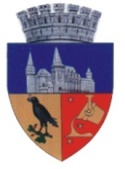 Anexa nr. 2 la Proiectul de HotărâreNr. 538/24.11.2022